海南省机械工程学会文件琼机学[2017]09号关于召开“2017年第七届全国地方机械工程学会学术年会暨海峡两岸机械科技学术论坛”大会的通知各省区市机械工程学会及相关单位，各论文作者： 2017年是全面深入贯彻落实党的十八大精神，实施“十三五”规划关键一年，是全面推进国家战略“一带一路”建设的一年，是全面推进国务院《中国制造2025》宏伟目标的一年，是全面制定强国战略，推动智能制造，转型升级提升质量水平的一年。为了推动创新驱动，提升地方机械装备制造业质量水平，开展科技创新、学术交流、信息沟通，增进兄弟省区市机械工程学会间的交流、学习与合作，经相关省区市兄弟学会共同协商，第七届全国地方机械工程学会学术年会暨海峡两岸机械科技学术论坛大会由我会承办定并于2017年10月17日至20日在海南省文昌市召开。现将有关事项通知如下：一、大会主题：智造、绿色、质量二、大会组织形式（一）会议主办单位：全国各省区市机械工程学会；（二）会议承办单位：海南省机械工程学会。三、大会参加人员全国各省区市机械工程学会会员、科技人员；质量工作和管理工作人员；台湾区中华科技大学、香港理工大学等科技人员。特邀中国机械工程学会领导和海南省有关部门领导。大会规模220人。四、会议主要内容（一）邀请国内知名专家、学者作专题学术主旨报告； （二）邀请台湾地区知名专家、学者作专题学术报告； （三）邀请香港地区知名专家学者作专题学术报告； （四）各省区市优秀论文交流； （五）各省区市机械工程学会工作经验交流会； （六）党建工作交流教育活动（参观宋庆龄故居、张云逸将军展览馆、文昌航天基地及海南南洋文化建设）。 五、会议日程安排（一）会议时间（2017年10月17日至10月20日）。1.报到时间：2017年10月17日（周三）全天报到；2.大会时间：2017年10月18日上午大会主旨报告，下午全国地方学会优秀论文学术交流报告，晚8：30各省区市机械工程学会秘书长工作经验交流座谈会； 3.10月19日社团党建工作交流、传统教育活动；4．会议结束10月20日中午十二时前参会代表退房离开酒店。（二）会议地址：海南省文昌市龙楼镇紫薇路28号文昌鲁能希尔顿酒店。 六、会议收费参会者每人交会务费1600元。 食宿由会议统一安排，费用自理。住宿标准：景观双标间每天500元（含双人早餐），海景双标间每天580元/间（含双人早餐）。随行人员同等收费、安排。 七、注意事项请各省区市学会秘书处提前准备本省评选出的优秀论文五篇以上（篇幅在8000字以内），务必于7月25日前将论文发到海南省机械工程学会（Email：hnjxxh@163.com）。八 、会议地址交通说明（一）会议地址：海南省文昌市龙楼镇紫薇路28号文昌鲁能希尔顿酒店。（二）有关交通说明1、乘坐民航飞机前往海口美兰国际机场，换乘动车至文昌站下车，酒店每天在文昌动车站有四趟车接送时间为：10:15，13:45，16:15，19:30。2、乘火车至海口火车站转乘动车到文昌站下车，酒店有专车接送，接送时间与上相同。3、乘坐长途大巴汽车到达海口后转乘海口汽车东站至文昌市汽车站，再换乘的士到文昌动车站等待酒店接送车辆，时间与上相同。4、文昌动车站乘的士路程大约30分钟预计车费120元，即可到达目的地。5、会议原则不接站。    九、会务组大会会务组设在海南省机械工程学会秘书处（海口市海府路168号金鹿大厦七楼）电子信箱：hnjxxh@163.com电话：0898-65315517、65315578     传真：65315573联系人：陈爱民 13086055566       李基雄13907521260        伍庆瑶 13707533118       陈晓怡13637643720文昌鲁能希尔顿酒店大堂电话：0898-31998888转6514请各省区市机械工程学会或参会者务必于2017年8月30日前将回执表返回海南省机械工程学会秘书处。特此通知附：1、参会回执表    2、文昌市地图海南省机械工程学会2017年7月7日附件1          “2017年第七届全国地方机械工程学会学术年会暨海峡两岸机械科技学术论坛”大会回执单注：请务必于2017年8月30日前将此回执发送到hnjxxh@163.com邮箱。附件2:文昌市地图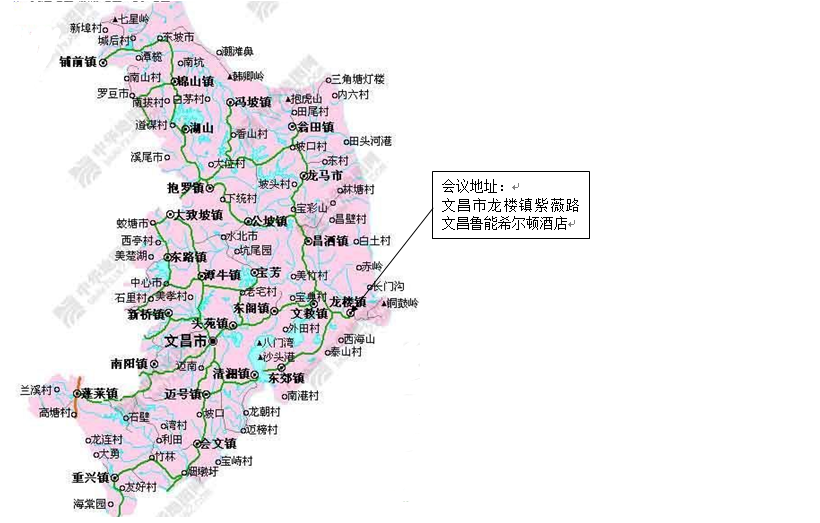 抄报：中国机械工程学会、海南省科学技术协会发送：各省区市机械工程学会、海南省机械工程学会各会员单位以及副理事长         2017年7月7日印发组织单位组织单位Email通讯地址通讯地址邮编参会人数参会人数联 系 人联 系 人职务/职称手机电    话电    话具体参会人员名单具体参会人员名单具体参会人员名单具体参会人员名单具体参会人员名单具体参会人员名单具体参会人员名单具体参会人员名单具体参会人员名单具体参会人员名单具体参会人员名单具体参会人员名单具体参会人员名单具体参会人员名单姓  名性别性别年龄单   位单   位单   位职务/职称职务/职称手机号码手机号码住宿标准住宿标准住宿标准景观□海景□景观□海景□单间□标间□景观□海景□景观□海景□单间□标间□景观□海景□景观□海景□单间□标间□景观□海景□景观□海景□单间□标间□景观□海景□景观□海景□单间□标间□